Ханты-Мансийский автономный округ – ЮграМуниципальное бюджетное дошкольное образовательное учреждение «Детский сад общеразвивающего вида «Солнышко»Консультация на тему: «Ментальная арифметика в ДОУ» 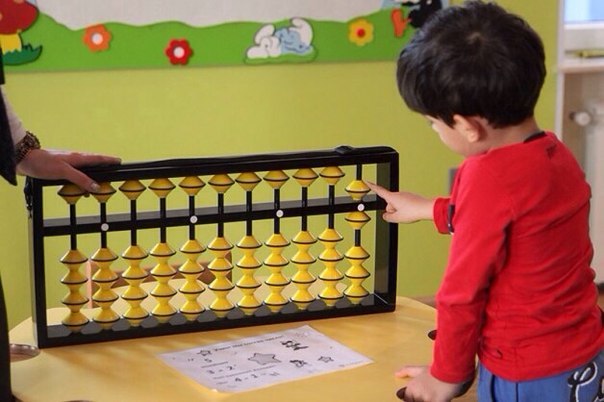 Подготовила Е.А. Комиссарова, воспитатель старшей группыНаверное, с каждым днём все больше человек, слышавших о ментальной арифметике, начинают размышлять над вопросом, для чего она необходима.Ментальная арифметика в современном восприятии – это методика, способствующая совершенствовать интеллект, гармонично формирует оба полушария головного мозга. Левое полушарие — отвечает за логику и высокий IQ, память, умение наблюдать и навыки сосредоточиться на проблеме. Правое полушарие — даёт высокий творческий потенциал, воображение, интуицию, самостоятельность и веру в себя. И только активное включение обоих полушарий помогает максимально расширить интеллектуальный и творческий потенциал. Современная система образования нацелена на развитие левого полушария, поэтому у большого количества современных людей оно работает лучше, они — отличные исполнители, ответственные работники. И лишь немногие счастливчики, кто  использует оба полушария одновременно: становятся инициативными, креативными, вдохновлёнными деятелями и в то же время сконцентрированными и внимательными. А ведь именно это — дорога к успеху, к яркой и счастливой жизни. Чему учит ментальная арифметика?Конечно, родители приводят детей на занятия не для того, чтобы они обучились считать быстрее калькулятора. Методика помогает решить целый веер задач:моментальный счёт многозначных чисел в уме,усидчивость и самоконтроль,концентрация внимания, тренировка фотографической памяти,улучшение успеваемости по всем предметам,вера в своих силах,творческое мышление,тренировка навыка одновременного решения нескольких задач.Когда лучше начинать?Занятия ментальной арифметикой осуществляются для детей от четырех до шестнадцати лет. Когда лучше всего начинать — решает семья, но чем раньше ребёнок станет изучать, тем процесс будет более совершенным. Это связано с тем, что с возрастом деятельность нейронных связей падает, и их работу необходимо возобновлять. Нейропсихологи давно говорят о пластичности мозга: мы можем развивать его в любом возрасте, просто малышам с более гибкой и «живой» нейронной структурой будет проще изучить новые знания. На самих занятиях воспитанники работают со специальными счетами — абакусом. Счёты — это одно из великих созданий человечества, им более 5 тысяч лет. Именно на счётах дети занимались арифметике в Древнем Вавилоне, Китае, Греции, Египте, Индии... На сегодняшний день ментальную арифметику используют в 52 странах мира. Две ведущие мировые державы, Япония и Китай, используя специальные счёты — абакус или соробан, учат детей в государственной начальной школе. И в нашей стране это не «новомодная диковинка», а всего лишь хорошо забытое старое. Современные наблюдения показывают, что счёты способствуют ученикам показывать отличные результаты в математике, и отказ от них в школьном обучении снижает подвижность ума. На занятиях дети передвигают пальчиками (мелкая моторика) косточки на абакусе и таким образом учатся выполнять арифметические операции физически. Затем они учатся представлять абакус в уме (образная память) и решают задачи, перемещая воображаемые косточки. Так ученику даётся задача, он «вкладывает» цифры в левое полушарие, затем моментально перемещает их в скоростное правое полушарие, где цифры конвертирует в картинку — создаётся воображаемый абакус. На нем производится решение, и данные  перемещаются обратно в левое полушарие, которое преобразуется картинку в цифры и выдаёт ответ. Таким образом, задействуются оба полушария головного мозга, и устанавливается связь между ними. Затем дети учатся одновременно читать стихи и решать задачи в уме, и далее программа всё усложняется... Форма организации занятийМетальная арифметика – это объединение воспитанников под руководством педагога, в рамках которого проводятся регулярные занятия с детьми.Основными целями проведения кружковых занятий являются:* привитие интереса к математике;* обучение детей приёмам устного счета с использованием абакуса;* углубление и расширение знаний по математике;* развитие математического памяти, кругозора, внимания, мышления, левого и правого полушарий головного мозга, исследовательских умений учащихся;* воспитание настойчивости, инициативы.Организация работы кружка.В основе кружковой деятельности лежит принцип добровольности. Занятия в кружке начинается в сентябре и закачиваются в мае. В каникулы кружковые занятия не проводятся.Основные требования к программе кружка:1) применение занимательности;2) употребление исторического материала;3) решение нестандартных, олимпиадных задач;4) учёт желаний учащихся;6) наличие нужной литературы у воспитателя, полного учебного комплекта у учащихся.Методы и формы работы.На занятиях применяются словесные, практические методы, используется наглядность.Формы работы – индивидуальная, групповая, коллективная.Результаты изучения курса «Ментальная арифметика»Личностными результатами является формирование следующих умений:Определять и высказывать под руководством педагога самые простые общие для всех людей правила поведения при сотрудничестве (этические нормы).В предложенных педагогом ситуациях общения и сотрудничества, опираясь на общие для всех простые правила поведения, делать выбор, при поддержке других участников группы и педагога, как поступить.Метапредметными результатами изучения являются формирование следующих универсальных учебных действий (УУД).Регулятивные УУД:Определять и формулировать цель деятельности с помощью педагога;Проговаривать последовательность действий;Учиться высказывать своё предположение (версию) на основе работы с картинкой;Учиться работать по предложенному педагогом плану;Учиться отличать верно выполненное задание от неверного;Учиться совместно с учителем и другими учениками давать эмоциональную оценку деятельности класса .Познавательные УУД:Уметь производить вычисления на абакусе;Легко ориентироваться в числовом ряду в пределах ста;Ориентироваться в своей системе знаний: отличать новое от уже известного с помощью воспитателя;Делать предварительный отбор источников информации;Добывать новые знания: находить ответы на вопросы, свой жизненный опыт и информацию;Преобразовывать приобретенные данные: делать выводы в результате совместной работы всей группы;Усваивать принятый материал: сравнивать и группировать такие математические объекты, как числа, числовые выражения, равенства, неравенства, плоские геометрические фигуры;Перерабатывать сведения из одной формы в другую: составлять математические рассказы и задачи на основе простых математических моделей (предметных, рисунков, схематических рисунков, схем); находить и формулировать решение задачи с помощью простых моделей (предметных, рисунков, схематических рисунков, схем).Коммуникативные УУД:Донести свою позицию до других: оформлять свою мысль в устной и письменной речи (на уровне одного предложения или небольшого текста);Слушать и понимать речь других;Коллективно договариваться о правилах общения и поведения и выполнять их;Учиться осуществлять разные роли в группе (лидера, исполнителя, критика).